Муниципальное казённое общеобразовательное учреждение, реализующее адаптированные основные общеобразовательные программы «Старогородковская специальная (коррекционная) школа – интернат им. Заслуженного учителя РФ Фурагиной А.В.»Доклад на ШМОпо теме: "Оборудование для обработки древесины на уроках профессионально трудового обучения (Фрезерный станок 3Д с ЧПУ по дереву)"Подготовилучитель столярного делаЛомиашвили Ш.В..2023г.Доклад "Оборудование для обработки древесины на уроках профессионально трудового обучения (Фрезерный станок 3Д с ЧПУ по дереву)"  В информационном и динамично развивающемся мире, людям необходим быстрый результат. И сейчас есть все условия, чтобы помочь ученикам как можно быстрее реализовать себя и освоить подаваемый материал. Именно поэтому актуально внедрение станков с ЧПУ, 3Д оборудования и образовательных конструкторов в учебные заведения начиная со школы. Это обеспечит интеграцию теоретических знаний, реализуемых в программном обеспечении, и практических знаний, реализуемых на станках.  Современные образовательные направление ориентировано на приобретение школьниками навыков работы с высокотехнологичным оборудованием. Одним из подходящих вариантов являются фрезерные и токарные станки, которые можно деятельно использовать на занятиях по теоретическому и практическому изучению основ инженерного дела. Быстро и просто объяснить основы дисциплины позволит только наглядность и практические занятия со специальным оборудованием.
Фрезерные, токарные станки рассчитаны для использования на плановых уроках преподавания технических дисциплин, во внеклассной работе на кружках и предметных секциях. Использование  такого оборудования помогает развивать в школьниках навыки технического творчества, помогает  профориентации. Школьники активно знакомятся с принципом работы настоящих станков, соприкасаются с проектированием, моделированием и производством заготовок, программированием и управлением, поэтому могут правильно оценивать перспективы будущей профессии.  Использование настоящего токарного или фрезеровального оборудования на школьных уроках позволяет приблизить образовательный процесс к реальным производственным условиям, погрузить школьников в нюансы реальных творческих процессов.Такое оборудование позволяет школьникам:·         в доступной форме получить широкий спектр начальных технических знаний;·         познакомиться с модулями токарного и фрезерного станков;·         освоить область промышленного применения токарных и фрезерных станков;·         обучиться практическим приемам управления станками в различных режимах.  На сегодняшний день 3Д фрезерный станок ЧПУ по дереву успешно работает на малых, крупных мебельных и гравировально-деревообрабатывающих производствах, производя уникальные изделия, высокоточную резьбу по дереву, элементы декора, эксклюзивную мебель.Фрезерной станок ЧПУ идеально подходит для обработки дерева в промышленных масштабах. Тщательно разработанные компьютерные программы, лежащие в основе ЧПУ, обеспечивают легкость, точность управления.Конструкция 3D фрезерно-гравировальных станков позволяет создавать из дерева единичные изделия, а также многочисленную серийную продукцию высокого качества, сделанную таким станком. Фрезерные станки ЧПУ по дереву имеют следующие особенности и преимущества:Станки ЧПУ отличаются высокой функциональностью, что делает возможным использование фрезерных станков для решения широкого круга производственных задач.Фрезерными станками ЧПУ можно выполнять работы с высоким уровнем производительности станков.Фрезерный станок ЧПУ можно широко применять в различных сферах, что делает его максимально полезным для использования.Станки ЧПУ по дереву отличаются надежностью и долговечностью.3D станки по дереву обрабатывают заготовки из дерева на высоком уровне качества и точности в трех плоскостях.Фрезерные станки ЧПУ просты в эксплуатации, а также обслуживании. При этом станок по дереву характеризуется прочностью.Фрезерно-гравировальный станок способен решать разнообразные задачи, поэтому перед тем, как купить подобное оборудование, необходимо определиться с конкретными производственными целями. Следует учитывать, что от мощности фрезерного станка зависят функциональные возможности и цена конкретного агрегата.Например, станки ЧПУ по дереву мощностью 80-120 W могут выполнять только простые задачи. Фрезерные станки ЧПУ отличаются своей универсальностью.  Такие особенности станка ЧПУ позволяют использовать его не только в небольших  мастерских, но и на крупном мебельном или деревообрабатывающем предприятии. Фрезерный станок ЧПУ, усиленный дополнительными приспособлениями, может обрабатывать дерево различными способами.Таким образом, фрезерный станок ЧПУ значительно превосходит станки с ручным управлением по четкости, качеству и производительности работ.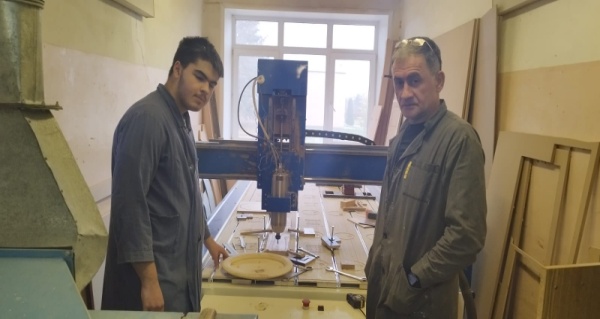 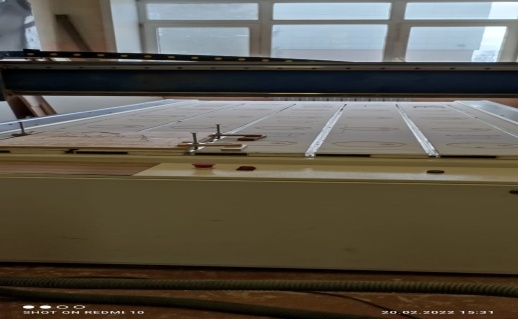 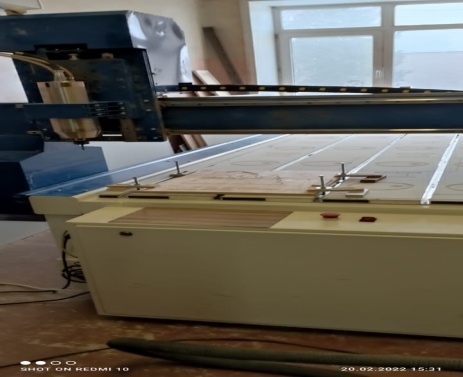 Возможности фрезерного станка с ЧПУ по дереву·         создание погонных изделий, например половых досок, плинтусов и др.;·         изготовление декоративных изображений, цифр, букв;·         применение в рекламных работах;·         создание резных перегородок;·         изготовление шахмат, различных фигур и сувениров;·         на станках можно делать сувенирную посуду.Что можно сделать на ЧПУ станке по дереву?  С помощью станков с ЧПУ можно изготавливать сложные изделия, на которые раньше требовалось много ручного труда.   Во время обработки дерева работа ведется по трем или более осям на одном устройстве. ЧПУ позволяет направлять инструмент в заранее заданном направлении, благодаря чему можно изготавливать изделия серийно. Деревообрабатывающие станки с числовым программным управлением отличаются по размеру, конструкции консоли, выполняемым работам Основные типы устройств:настольные;универсальные;копировальные;токарный;сверлильный;мини-фрезер;гравировальный;расточной.  Гравировальные станки по дереву оборудуются шпинделем. Он подключен к отдельному приводу. Благодаря этому можно обрабатывать большие детали.Универсальные устройства с ЧПУ считаются промышленными машинами. Они большие и могут осуществлять много разных операций:отрезку;зенкование;сверление;расточку;фрезеровку.   За один проход выполняется как грубая, так и чистовая обработка. Смена рабочих инструментов происходит автоматически. Такие станки способны непрерывно работать на протяжении 8–16 часов.Фрезерно-гравировальные станки с ЧПУ нужны для изготовления резных панелей и других необычных элементов. В программе делается объемная модель, после чего фреза начинает стачивать лишний материал.Самые большие станки способны обрабатывать заготовки, размер которых может доходить до 3 метров. Чаще всего оборудование применяют во время раскроя ДСП и ДВП в строительстве и мебельной промышленности.Копировальные устройства изготавливают детали по образцу. Датчики сканируют заготовку и переводят в трехмерное изображение. После этого фреза начинает вырезать деталь.Что может станок с ЧПУ по дереву?Самым популярным видом станков является токарно-фрезерный. Рабочая поверхность размещена горизонтально, а головка станка может перемещаться в любом направлении.Эти устройства могут обрабатывать детали со всех четырех сторон. Благодаря этому, дереву придают практически любую форму. Кроме того, на детали можно наносить выемки, пазы и различные узоры.Основные возможности станков с ЧПУ по дереву Станок с ЧПУ обладает такими возможностями:1.     Гравировка и резка по дереву или пластику. Это позволяет изготавливать мебель и различные сувениры.2.     Вытачивание трехмерных деталей из различных композитов.3.     Нанесение рисунков и узоров.4.     Вместо режущего инструмента можно установить лазер. В этом случае будет доступна операция выжигания.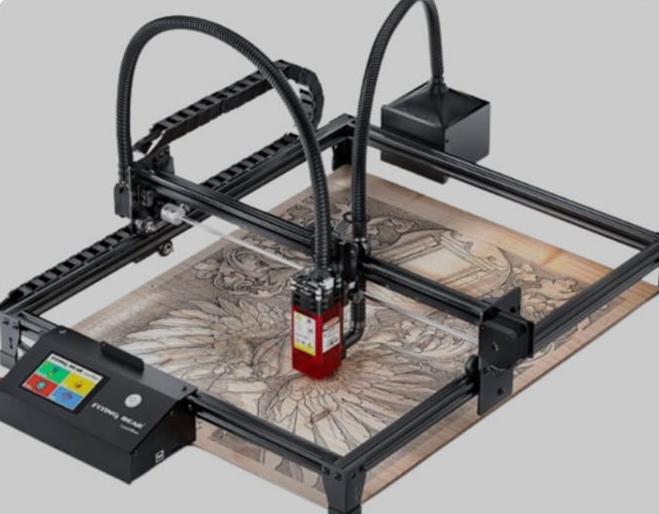   Станки часто используются на мебельных производствах. С их помощью можно изготавливать перила, окна, двери и другие деревянные изделия. Также их применяют для шлифования, строгания и фрезерования больших и маленьких деревянных заготовок. Станки позволяют производить фигурную резьбу, наносить трехмерные рисунки внутри панелей.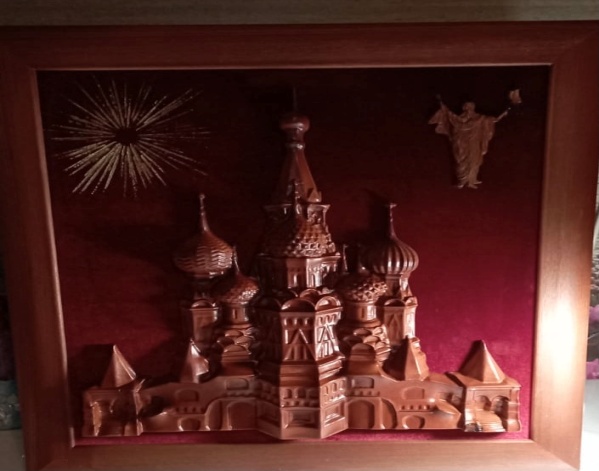 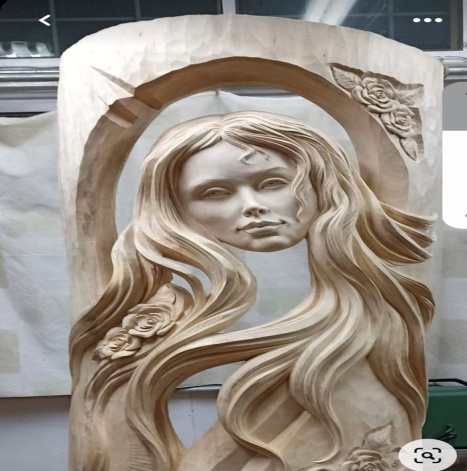 Для эффективной  и безопасной работы со станком ЧПУ с лазерной резкой школьникам предстоит:-изучить технику безопасности работы со станками;-ознакомится со строением режущего предмета;-обучиться навыкам настройки техники;-разъяснить программные возможности станка;Современные технологии позволяют оптимизировать производство, повысить качество изготовления изделий. С течением времени возросли и мощности станков ЧПУ. Компьютеризированные системы становятся технологичнее. Применение станков ЧПУ значительно сокращает время работы и улучшает качество и точность изготовления изделия.Применение станков ЧПУ в образовательных организациях позволяет создать многопрофильное дополнительное образование по изготовлению сувениров, пособий и т.д. Позволит расширить образовательные услуги учащимся, обществу и детям-инвалидам.МКОУ РАООП «Старогородковская специальная (коррекционная) школа-интернат имени Заслуженного учителя РФФурагиной А.В.»ДокладОборудование для обработки древесины на уроках профессионально трудового обучения (Фрезерный станок 3Д с ЧПУ по дереву)Учитель трудового обучения: Ломиашвили Ш.В.Старый городок 2022г.